FARMERSVILLE HIGH SCHOOL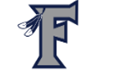 JV  and VARSITY DUAL Tournaments 2022631 E Walnut Ave, Farmersville, CA 93223  Coach:  Kent Olson      559 707 5620     email:  farmboyz@hotmail.comAthletic Director Richard Dybas                      559 805 6854Dear CoachFarmersville HS Wrestling would like to invite your team to participate in our JV and/or VARSITY  DUAL TOURNAMENTS 2022.     Two separate tournaments on same day.Date:		December 10, 2022Place:		Farmersville High SchoolWeigh-ins:	7:00am in GYMWrestling:	Wrestling begins at 9:00am until completion.Entry Fee:	$300 per team.  Make  check payable to Farmersville HS 				            		Wrestling.		Mail  attention   Farmersville HS Wrestling  Coach.Eligibility:	Junior Varsity  and  Varsity wrestlers.  		Format:	DUALRosters:	Rosters received at weigh-ins Awards:	1st – 2nd  team trophies.  1st place individual medals.  (15)   each teamConcession:	Snack-bar will be available all day.******************************************************************************Yes, we would like to attend the JV and/or Varsity Dual Tournament on December 10, 2022.  (Signify which you will participate.)   Junior Varsity _____   Varsity ______   Both ______TEAM__________________________________________________________High SchoolCoach ___________________________________________________________________ ___      Cell________________________________________Email Address  (print) ___________________________________________________________ ___________________    Entry Fee Enclosed.  $300.00   ($600 — for both tournaments)___________________    Deadline Dec 10, 2022